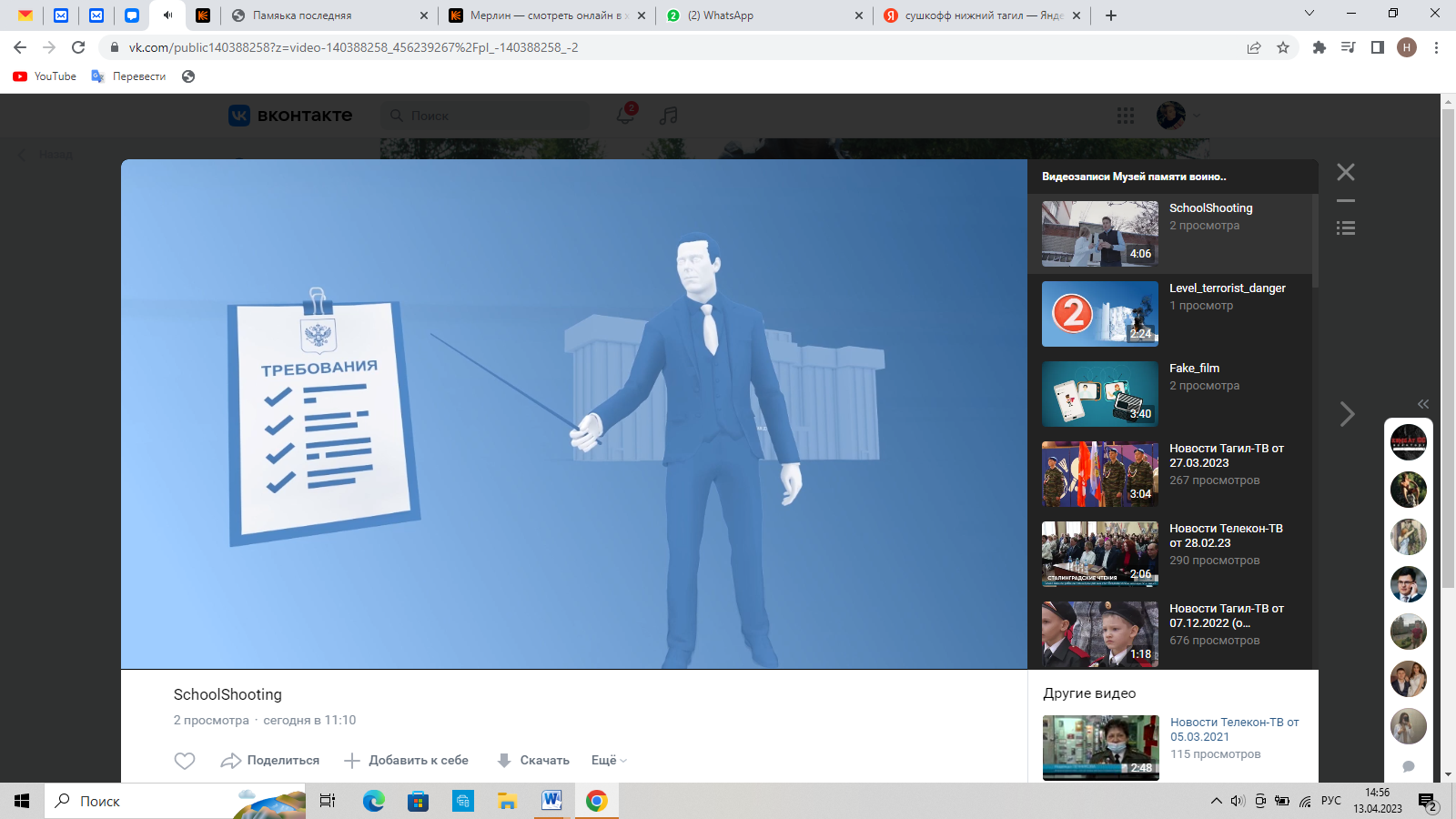 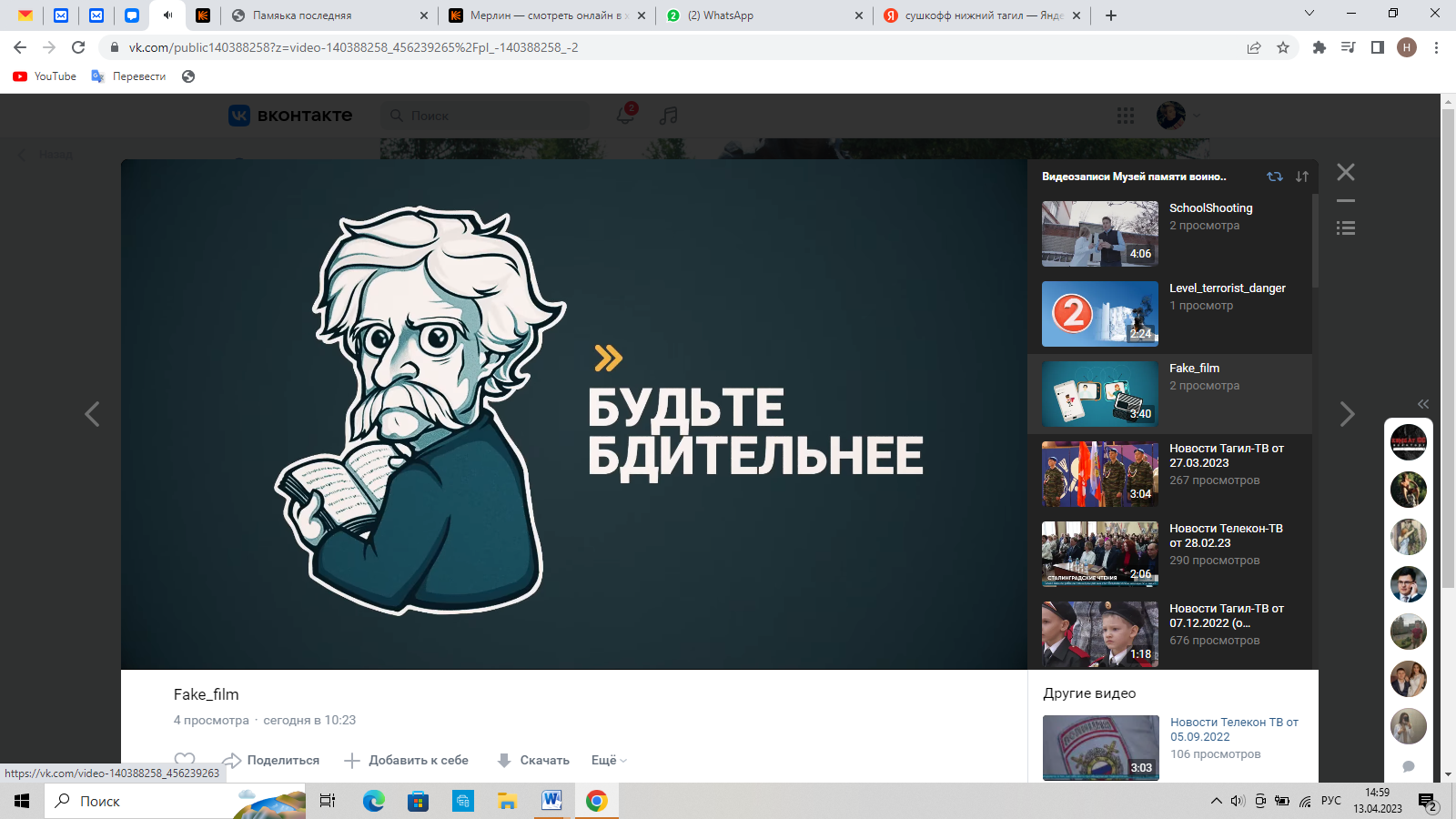 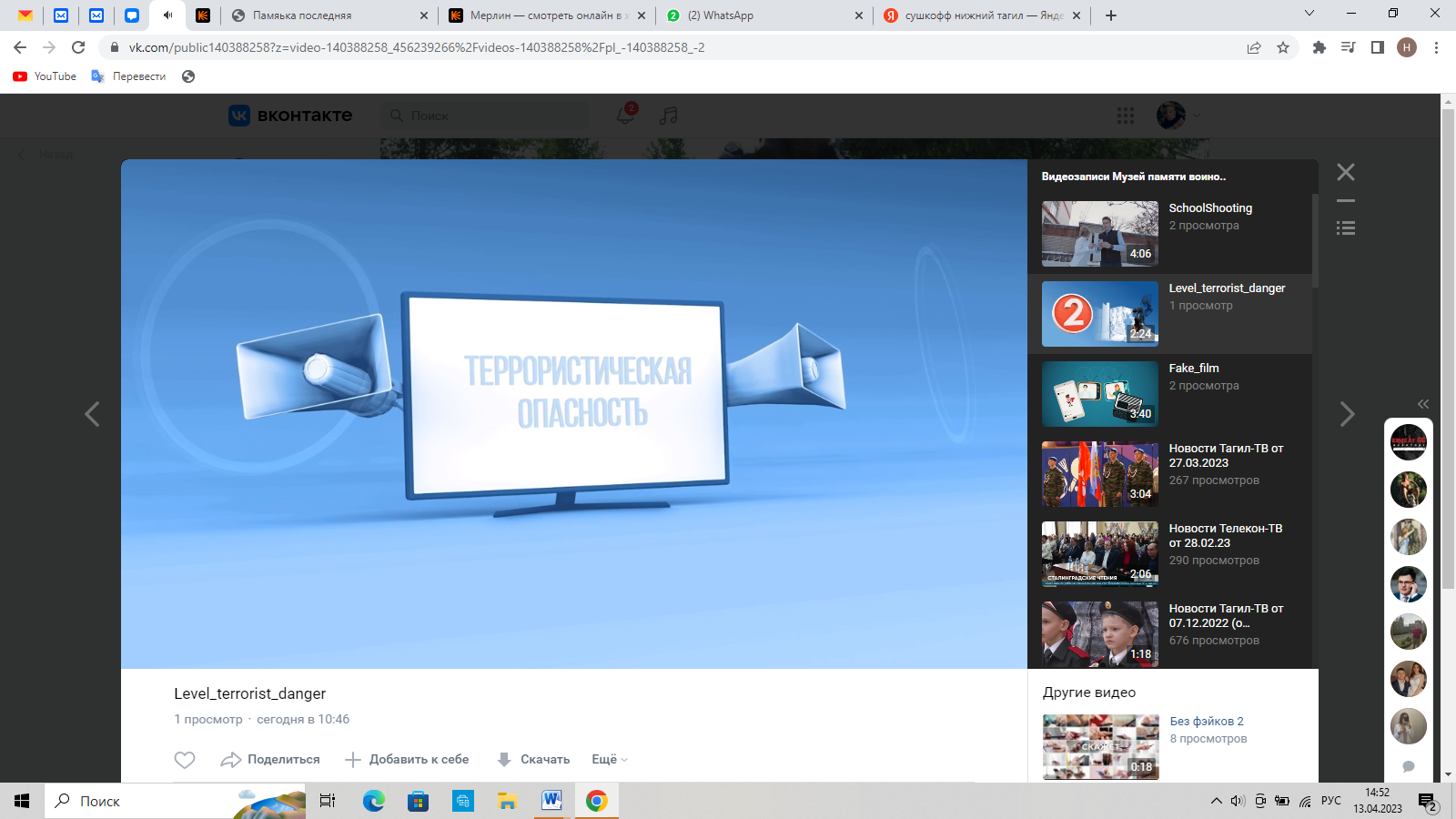 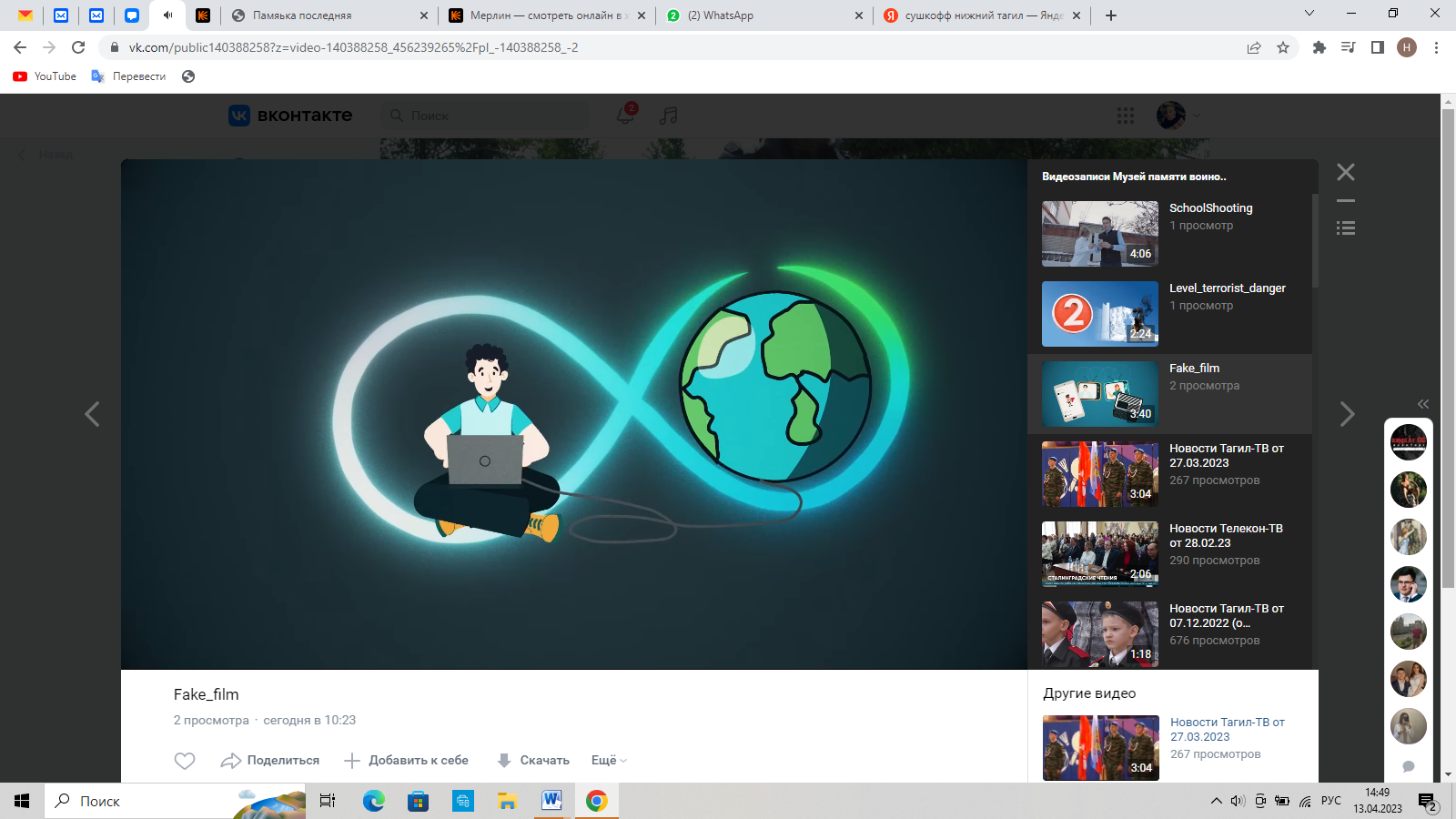 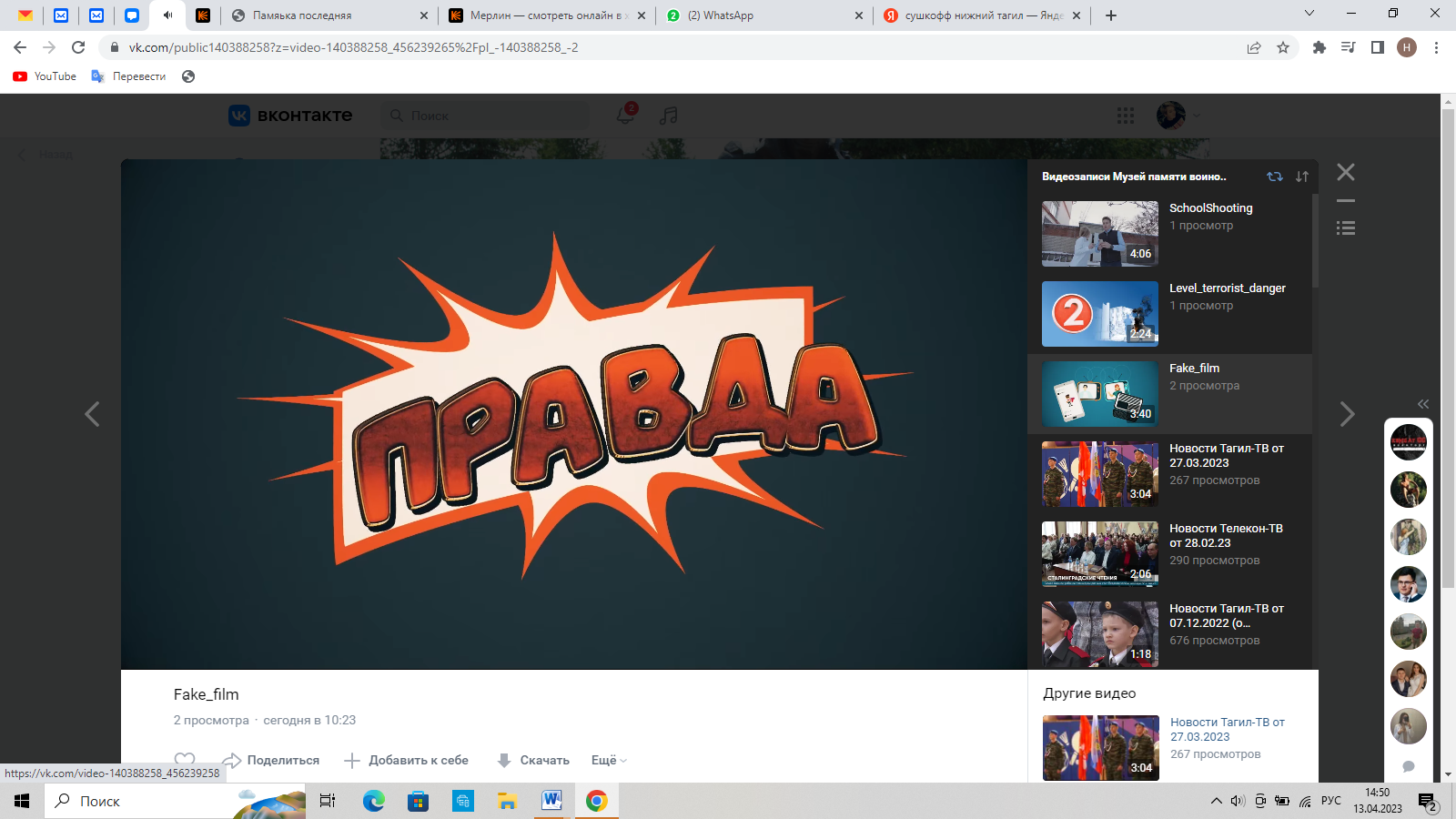 Представляем вашему вниманию видеоролики антитеррористического содержания, в которых вы можете познакомиться с такими понятиями как фейк, узнать об уровнях террористической опасности, а так же о требованиях антитеррористической защищенности образовательных учреждений.https://vk.com/public140388258?z=video-140388258_456239265%2Fpl_-140388258_-2https://vk.com/public140388258?z=video-140388258_456239266%2Fpl_-140388258_-2https://vk.com/public140388258?z=video-140388258_456239267%2Fpl_-140388258_-2